Зарегистрировано в Минюсте России 22 декабря 2020 г. N 61694МИНИСТЕРСТВО ЗДРАВООХРАНЕНИЯ РОССИЙСКОЙ ФЕДЕРАЦИИФЕДЕРАЛЬНАЯ СЛУЖБА ПО НАДЗОРУ В СФЕРЕ ЗДРАВООХРАНЕНИЯПРИКАЗот 24 ноября 2020 г. N 10986ОБ УТВЕРЖДЕНИИ ФОРМ ДОКУМЕНТОВ,ИСПОЛЬЗУЕМЫХ ФЕДЕРАЛЬНОЙ СЛУЖБОЙ ПО НАДЗОРУ В СФЕРЕЗДРАВООХРАНЕНИЯ В ПРОЦЕССЕ ЛИЦЕНЗИРОВАНИЯ МЕДИЦИНСКОЙДЕЯТЕЛЬНОСТИ (ЗА ИСКЛЮЧЕНИЕМ УКАЗАННОЙ ДЕЯТЕЛЬНОСТИ,ОСУЩЕСТВЛЯЕМОЙ МЕДИЦИНСКИМИ ОРГАНИЗАЦИЯМИ И ДРУГИМИОРГАНИЗАЦИЯМИ, ВХОДЯЩИМИ В ЧАСТНУЮ СИСТЕМУ ЗДРАВООХРАНЕНИЯ,НА ТЕРРИТОРИИ ИННОВАЦИОННОГО ЦЕНТРА "СКОЛКОВО")В соответствии с пунктом 3 части 2 статьи 5 Федерального закона от 4 мая 2011 г. N 99-ФЗ "О лицензировании отдельных видов деятельности" (Собрание законодательства Российской Федерации, 2011, N 19, ст. 2716; 2020, N 31, ст. 5029), статьей 9 Федерального закона от 27 декабря 2019 г. N 478-ФЗ "О внесении изменений в отдельные законодательные акты Российской Федерации в части внедрения реестровой модели предоставления государственных услуг по лицензированию отдельных видов деятельности" (Собрание законодательства Российской Федерации, 2019, N 52, ст. 7796; 2020, N 17, ст. 2719) приказываю:1. Утвердить формы документов, используемых Федеральной службой по надзору в сфере здравоохранения в процессе лицензирования медицинской деятельности (за исключением указанной деятельности, осуществляемой медицинскими организациями и другими организациями, входящими в частную систему здравоохранения, на территории инновационного центра "Сколково"):1.1. Уведомление о необходимости устранения выявленных нарушений и (или) представления отсутствующих документов соискателем лицензии при подаче заявления о предоставлении лицензии на осуществление медицинской деятельности (за исключением указанной деятельности, осуществляемой медицинскими организациями и другими организациями, входящими в частную систему здравоохранения, на территории инновационного центра "Сколково") согласно приложению N 1;1.2. Уведомление о необходимости устранения выявленных нарушений и (или) представления отсутствующих документов при подаче заявления о переоформлении лицензии лицензиатом, осуществляющим медицинскую деятельность (за исключением указанной деятельности, осуществляемой медицинскими организациями и другими организациями, входящими в частную систему здравоохранения, на территории инновационного центра "Сколково"), согласно приложению N 2;1.3. Уведомление о возврате заявления о предоставлении лицензии на осуществление медицинской деятельности (за исключением указанной деятельности, осуществляемой медицинскими организациями и другими организациями, входящими в частную систему здравоохранения, на территории инновационного центра "Сколково") и прилагаемых к нему документов согласно приложению N 3;1.4. Уведомление о возврате заявления о переоформлении лицензии на осуществление медицинской деятельности (за исключением указанной деятельности, осуществляемой медицинскими организациями и другими организациями, входящими в частную систему здравоохранения, на территории инновационного центра "Сколково") и прилагаемых к нему документов согласно приложению N 4;1.5. Уведомление об отказе в предоставлении лицензии на осуществление медицинской деятельности (за исключением указанной деятельности, осуществляемой медицинскими организациями и другими организациями, входящими в частную систему здравоохранения, на территории инновационного центра "Сколково") согласно приложению N 5;1.6. Уведомление об отказе в переоформлении лицензии на осуществление медицинской деятельности (за исключением указанной деятельности, осуществляемой медицинскими организациями и другими организациями, входящими в частную систему здравоохранения, на территории инновационного центра "Сколково") согласно приложению N 6;1.7. Уведомление о прекращении действия лицензии на осуществление медицинской деятельности (за исключением указанной деятельности, осуществляемой медицинскими организациями и другими организациями, входящими в частную систему здравоохранения, на территории инновационного центра "Сколково") по заявлению лицензиата согласно приложению N 7;1.8. Уведомление о прекращении действия лицензии на осуществление медицинской деятельности (за исключением указанной деятельности, осуществляемой медицинскими организациями и другими организациями, входящими в частную систему здравоохранения, на территории инновационного центра "Сколково") по решению суда об аннулировании лицензии на осуществление медицинской деятельности согласно приложению N 8;1.9. Уведомление о прекращении действия лицензии на осуществление медицинской деятельности (за исключением указанной деятельности, осуществляемой медицинскими организациями и другими организациями, входящими в частную систему здравоохранения, на территории инновационного центра "Сколково") в связи с прекращением юридическим лицом медицинской деятельности согласно приложению N 9;1.10. Уведомление о приостановлении действия лицензии на осуществление медицинской деятельности (за исключением указанной деятельности, осуществляемой медицинскими организациями и другими организациями, входящими в частную систему здравоохранения, на территории инновационного центра "Сколково") в случае назначения административного наказания в виде административного приостановления деятельности лицензиата за грубое нарушение лицензионных требований согласно приложению N 10;1.11. Уведомление о приостановлении действия лицензии на осуществление медицинской деятельности (за исключением указанной деятельности, осуществляемой медицинскими организациями и другими организациями, входящими в частную систему здравоохранения, на территории инновационного центра "Сколково") в случае привлечения лицензиата к административной ответственности за неисполнение в установленный срок предписания об устранении грубого нарушения лицензионных требований согласно приложению N 11;1.12. Уведомление о возобновлении действия лицензии на осуществление медицинской деятельности (за исключением указанной деятельности, осуществляемой медицинскими организациями и другими организациями, входящими в частную систему здравоохранения, на территории инновационного центра "Сколково"), приостановленного в случае назначения административного наказания в виде административного приостановления деятельности лицензиата за грубое нарушение лицензионных требований, согласно приложению N 12;1.13. Уведомление о возобновлении действия лицензии на осуществление медицинской деятельности (за исключением указанной деятельности, осуществляемой медицинскими организациями и другими организациями, входящими в частную систему здравоохранения, на территории инновационного центра "Сколково"), приостановленного в случае привлечения лицензиата к административной ответственности за неисполнение в установленный срок предписания об устранении грубого нарушения лицензионных требований, согласно приложению N 13;1.14. Уведомление о предоставлении лицензии на осуществление медицинской деятельности (за исключением указанной деятельности, осуществляемой медицинскими организациями и другими организациями, входящими в частную систему здравоохранения, на территории инновационного центра "Сколково") согласно приложению N 14;1.15. Уведомление о переоформлении лицензии на осуществление медицинской деятельности (за исключением указанной деятельности, осуществляемой медицинскими организациями и другими организациями, входящими в частную систему здравоохранения, на территории инновационного центра "Сколково") согласно приложению N 15.2. Признать утратившими силу:- приказ Федеральной службы по надзору в сфере здравоохранения от 5 мая 2014 г. N 3166 "Об утверждении форм документов, используемых Федеральной службой по надзору в сфере здравоохранения в процессе лицензирования медицинской деятельности (за исключением указанной деятельности, осуществляемой медицинскими организациями и другими организациями, входящими в частную систему здравоохранения, на территории инновационного центра "Сколково")" (зарегистрирован Министерством юстиции Российской Федерации 29 июля 2014 г., регистрационный N 33347);- приказ Федеральной службы по надзору в сфере здравоохранения от 23 декабря 2016 г. N 14754 "О внесении изменений в приказ Федеральной службы по надзору в сфере здравоохранения от 5 мая 2014 г. N 3166 "Об утверждении форм документов, используемых Федеральной службой по надзору в сфере здравоохранения в процессе лицензирования медицинской деятельности (за исключением указанной деятельности, осуществляемой медицинскими организациями и другими организациями, входящими в частную систему здравоохранения, на территории инновационного центра "Сколково")" (зарегистрирован Министерством юстиции Российской Федерации 22 февраля 2017 г., регистрационный N 45748).3. Настоящий приказ вступает в силу с 1 января 2021 г.РуководительА.В.САМОЙЛОВАПриложение N 1к приказу Федеральной службыпо надзору в сфере здравоохраненияот 24.11.2020 N 10986Форма                                Уведомление              о необходимости устранения выявленных нарушений        и (или) представления отсутствующих документов соискателем          лицензии при подаче заявления о предоставлении лицензии         на осуществление медицинской деятельности (за исключением            указанной деятельности, осуществляемой медицинскими        организациями и другими организациями, входящими в частную           систему здравоохранения, на территории инновационного                          центра "Сколково") <*>    В  соответствии  с частью 8 статьи 13 Федерального закона от 4 мая 2011г.  N  99-ФЗ  "О  лицензировании  отдельных  видов  деятельности" (Собраниезаконодательства  Российской  Федерации,  2011, N 19, ст. 2716; 2020, N 31,ст.  5029),  постановлением Правительства Российской Федерации от 16 апреля2012  г.  N  291 "О лицензировании медицинской деятельности (за исключениемуказанной деятельности, осуществляемой медицинскими организациями и другимиорганизациями,  входящими  в частную систему здравоохранения, на территорииинновационного  центра  "Сколково")"  (Собрание законодательства РоссийскойФедерации,  2012,  N  17,  ст.  1965; 2020, N 32, ст. 5299), постановлениемПравительства Российской Федерации от 30 июня 2004 г. N 323 "Об утвержденииПоложения   о  Федеральной  службе  по  надзору  в  сфере  здравоохранения"(Собрание  законодательства  Российской  Федерации,  2004,  N 28, ст. 2900;2020,   N   48,   ст.  7768),  в  результате  рассмотрения Росздравнадзором(территориальным   органом   Росздравнадзора)  заявления  о  предоставлениилицензии   на   осуществление  медицинской  деятельности   (регистрационныйвходящий N ___ от __________ 20__ г.) ________________________________________________________________________________________________________________                    (наименование соискателя лицензии)и прилагаемых к нему документов установлено:    заявление   о  предоставлении  лицензии  на  осуществление  медицинскойдеятельности  оформлено  с  нарушением  требований,  установленных частью 1статьи  13  Федерального  закона от 4 мая 2011 г. N 99-ФЗ "О лицензированииотдельных видов деятельности": __________________________________________________________________________________________________________________________________________________________________________________________________                      (указать выявленные нарушения)    документы,  указанные  в части 3 статьи 13 Федерального закона от 4 мая2011   г.   N   99-ФЗ   "О  лицензировании  отдельных  видов деятельности",представлены не в полном объеме (отсутствуют): _______________________________________________________________________________________________________                       (указать перечень документов)    Росздравнадзор  (территориальный  орган  Росздравнадзора)  уведомляет онеобходимости  устранения  в  тридцатидневный  срок  выявленных нарушений и(или) представления отсутствующих документов.    В  случае  непредставления  соискателем лицензии в тридцатидневный срокнадлежащим  образом  оформленного  заявления  о  предоставлении лицензии наосуществление  медицинской деятельности и (или) в полном объеме прилагаемыхк  нему документов ранее представленное заявление о предоставлении лицензиина  осуществление  медицинской  деятельности и прилагаемые к нему документыбудут  возвращены  соискателю  лицензии  на  основании  части  10 статьи 13Федерального  закона  от  4 мая 2011 г. N 99-ФЗ "О лицензировании отдельныхвидов деятельности".--------------------------------<*> Далее - медицинская деятельностьПриложение N 2к приказу Федеральной службыпо надзору в сфере здравоохраненияот 24.11.2020 N 10986Форма--------------------------------<*> Далее - медицинская деятельность<**> Нужное указатьПриложение N 3к приказу Федеральной службыпо надзору в сфере здравоохраненияот 24.11.2020 N 10986Форма--------------------------------<*> Далее - медицинская деятельность<**> Нужное указатьПриложение N 4к приказу Федеральной службыпо надзору в сфере здравоохраненияот 24.11.2020 N 10986Форма                                Уведомление              о возврате заявления о переоформлении лицензии         на осуществление медицинской деятельности (за исключением            указанной деятельности, осуществляемой медицинскими        организациями и другими организациями, входящими в частную           систему здравоохранения, на территории инновационного          центра "Сколково") и прилагаемых к нему документов <*>    В  соответствии с частью 14 статьи 18 Федерального закона от 4 мая 2011г.  N  99-ФЗ  "О  лицензировании  отдельных  видов  деятельности" (Собраниезаконодательства  Российской  Федерации,  2011, N 19, ст. 2716; 2020, N 31,ст.  5029),  постановлением Правительства Российской Федерации от 16 апреля2012  г.  N  291 "О лицензировании медицинской деятельности (за исключениемуказанной деятельности, осуществляемой медицинскими организациями и другимиорганизациями,  входящими  в частную систему здравоохранения, на территорииинновационного  центра  "Сколково")"  (Собрание законодательства РоссийскойФедерации,  2012,  N  17,  ст.  1965; 2020, N 32, ст. 5299), постановлениемПравительства Российской Федерации от 30 июня 2004 г. N 323 "Об утвержденииПоложения   о  Федеральной  службе  по  надзору  в  сфере  здравоохранения"(Собрание  законодательства  Российской  Федерации,  2004,  N 28, ст. 2900;2020,   N   48,   ст.  7768),  в  результате  рассмотрения Росздравнадзором(территориальным   органом   Росздравнадзора)  заявления  о  переоформлениилицензии   на   осуществление   медицинской  деятельности  (регистрационныйвходящий N ____ от ___________ 20__ г.) ___________________________________                                             (наименование лицензиата)и  прилагаемых  к  нему  документов,  уведомляет  о  возврате  заявления  опереоформлении   лицензии   на  осуществление  медицинской  деятельности  иприлагаемых к нему документов по причине их:    <**> несоответствия части 3 статьи 18 Федерального закона от 4 мая 2011г. N 99-ФЗ "О лицензировании отдельных видов деятельности": __________________________________________________________________________________________           (указать мотивированное обоснование причин возврата)    <**> несоответствия части 7 статьи 18 Федерального закона от 4 мая 2011г. N 99-ФЗ "О лицензировании отдельных видов деятельности": __________________________________________________________________________________________           (указать мотивированное обоснование причин возврата)    <**> несоответствия части 9 статьи 18 Федерального закона от 4 мая 2011г. N 99-ФЗ "О лицензировании отдельных видов деятельности": __________________________________________________________________________________________           (указать мотивированное обоснование причин возврата)    Приложение:   заявление  о  переоформлении  лицензии  на  осуществлениемедицинской деятельности и прилагаемые к нему документы на л. ____ в 1 экз.--------------------------------<*> Далее - медицинская деятельность<**> Нужное указатьПриложение N 5к приказу Федеральной службыпо надзору в сфере здравоохраненияот 24.11.2020 N 10986Форма--------------------------------<*> Далее - медицинская деятельностьПриложение N 6к приказу Федеральной службыпо надзору в сфере здравоохраненияот 24.11.2020 N 10986Форма--------------------------------<*> Далее - медицинская деятельностьПриложение N 7к приказу Федеральной службыпо надзору в сфере здравоохраненияот 24.11.2020 N 10986Форма--------------------------------<*> Далее - медицинская деятельностьПриложение N 8к приказу Федеральной службыпо надзору в сфере здравоохраненияот 24.11.2020 N 10986Форма--------------------------------<*> Далее - медицинская деятельностьПриложение N 9к приказу Федеральной службыпо надзору в сфере здравоохраненияот 24.11.2020 N 10986Форма--------------------------------<*> Далее - медицинская деятельностьПриложение N 10к приказу Федеральной службыпо надзору в сфере здравоохраненияот 24.11.2020 N 10986Форма--------------------------------<*> Далее - медицинская деятельностьПриложение N 11к приказу Федеральной службыпо надзору в сфере здравоохраненияот 24.11.2020 N 10986Форма--------------------------------<*> Далее - медицинская деятельностьПриложение N 12к приказу Федеральной службыпо надзору в сфере здравоохраненияот 24.11.2020 N 10986Форма--------------------------------<*> Далее - медицинская деятельность,<**> Нужное указатьПриложение N 13к приказу Федеральной службыпо надзору в сфере здравоохраненияот 24.11.2020 N 10986Форма                                Уведомление            о возобновлении действия лицензии на осуществление            медицинской деятельности (за исключением указанной          деятельности, осуществляемой медицинскими организациями           и другими организациями, входящими в частную систему           здравоохранения, на территории инновационного центра            "Сколково"), приостановленного в случае привлечения               лицензиата к административной ответственности             за неисполнение в установленный срок предписания        об устранении грубого нарушения лицензионных требований <*>    В  соответствии  с частью 6 статьи 20  Федерального  закона  от  4  мая2011  г.  N 99-ФЗ "О лицензировании отдельных видов деятельности" (Собраниезаконодательства  Российской  Федерации,  2011, N 19, ст. 2716; 2020, N 31,ст.  5029),  постановлением Правительства Российской Федерации от 16 апреля2012  г.  N  291 "О лицензировании медицинской деятельности (за исключениемуказанной деятельности, осуществляемой медицинскими организациями и другимиорганизациями,  входящими  в частную систему здравоохранения, на территорииинновационного  центра  "Сколково")"  (Собрание законодательства РоссийскойФедерации,  2012,  N  17,  ст.  1965; 2020, N 32, ст. 5299), постановлениемПравительства Российской Федерации от 30 июня 2004 г. N 323 "Об утвержденииПоложения   о  Федеральной  службе  по  надзору  в  сфере  здравоохранения"(Собрание  законодательства  Российской  Федерации,  2004,  N 28, ст. 2900;2020, N 48, ст. 7768) и  приказом  Росздравнадзора (территориального органаРосздравнадзора) от "__" ________ 20__ г. N ___, в связи с истечением срокаисполнения вновь выданного лицензирующим органом предписания или подписанияакта проверки, устанавливающего факт досрочного  исполнения вновь выданногопредписания,  возобновить  с "__" _________ 20__ г.  действие  лицензии  наосуществление медицинской деятельности N ___ дата регистрации лицензии ___,предоставленной ___________________________________________________________                           (наименование лицензирующего органа)наименование юридического лица (индивидуального предпринимателя):___________________________________________________________________________адрес места нахождения юридического лица (индивидуального предпринимателя)___________________________________________________________________________ИНН: ______________________________________________________________________ОГРН: _____________________________________________________________________наименования  работ  (услуг),  составляющих  медицинскую  деятельность, илиадреса  мест  осуществления  медицинской  деятельности, в отношении которыхдействие лицензии на осуществление медицинской деятельности возобновлено:______________________________________________________________________________________________________________________________________________________--------------------------------<*> Далее - медицинская деятельностьПриложение N 14к приказу Федеральной службыпо надзору в сфере здравоохраненияот 24.11.2020 N 10986Форма--------------------------------<*> Далее - медицинская деятельностьПриложение N 15к приказу Федеральной службыпо надзору в сфере здравоохраненияот 24.11.2020 N 10986Форма--------------------------------<*> Далее - медицинская деятельность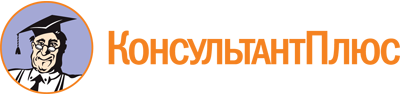 Приказ Росздравнадзора от 24.11.2020 N 10986
"Об утверждении форм документов, используемых Федеральной службой по надзору в сфере здравоохранения в процессе лицензирования медицинской деятельности (за исключением указанной деятельности, осуществляемой медицинскими организациями и другими организациями, входящими в частную систему здравоохранения, на территории инновационного центра "Сколково")"
(Зарегистрировано в Минюсте России 22.12.2020 N 61694)Документ предоставлен КонсультантПлюс

www.consultant.ru

Дата сохранения: 30.09.2021
 Начальник/заместитель начальника Управления Росздравнадзора/Руководитель территориального органа Росздравнадзора(подпись)(фамилия, имя, отчество (при наличии))Исполнитель (фамилия, имя, отчество (при наличии), телефон)Уведомлениео необходимости устранения выявленных нарушений и (или) представления отсутствующих документов при подаче заявления о переоформлении лицензии лицензиатом, осуществляющим медицинскую деятельность (за исключением указанной деятельности, осуществляемой медицинскими организациями и другими организациями, входящими в частную систему здравоохранения, на территории инновационного центра "Сколково") <*>В соответствии с частью 12 статьи 18 Федерального закона от 4 мая 2011 г. N 99-ФЗ "О лицензировании отдельных видов деятельности" (Собрание законодательства Российской Федерации, 2011, N 19, ст. 2716; 2020, N 31, ст. 5029), постановлением Правительства Российской Федерации от 16 апреля 2012 г. N 291 "О лицензировании медицинской деятельности (за исключением указанной деятельности, осуществляемой медицинскими организациями и другими организациями, входящими в частную систему здравоохранения, на территории инновационного центра "Сколково")" (Собрание законодательства Российской Федерации, 2012, N 17, ст. 1965; 2020, N 32, ст. 5299), постановлением Правительства Российской Федерации от 30 июня 2004 г. N 323 "Об утверждении Положения о Федеральной службе по надзору в сфере здравоохранения" (Собрание законодательства Российской Федерации, 2004, N 28, ст. 2900; 2020, N 48, ст. 7768), в результате рассмотрения Росздравнадзором (территориальным органом Росздравнадзора) заявления о переоформлении лицензии на осуществление медицинской деятельности (регистрационный входящий N ___ от ____ 20__ г.) _______________________________________________________________________________(наименование лицензиата/правопреемника)в связи с <**>:- реорганизацией юридического лица в форме преобразования;- реорганизацией юридических лиц в форме слияния;- изменением наименования юридического лица;- изменением адреса места нахождения юридического лица;- изменением адреса места осуществления деятельности юридического лица;- изменением наименования лицензируемого вида деятельности, переоформление лицензии, не содержащей перечня работ, услуг, которые оказываются в составе медицинской деятельности;- изменением в соответствии с нормативным правовым актом Российской Федерации наименования лицензируемого вида деятельности, перечня работ, услуг, которые выполняются, оказываются в составе конкретных видов деятельности, если необходимость переоформления лицензии определена этим нормативным правовым актом;- прекращением деятельности юридического лица по одному или нескольким адресам мест осуществления медицинской деятельности, предусмотренных лицензией на осуществление медицинской деятельности;- намерением лицензиата внести изменения в предусмотренный лицензией перечень выполняемых работ, оказываемых услуг, составляющих лицензируемый вид деятельности, в части прекращения выполнения работ, оказания услуг;- намерением лицензиата осуществлять медицинскую деятельность по адресу места осуществления, не предусмотренному лицензией;- намерением лицензиата выполнять работы, оказывать услуги, составляющие медицинскую деятельность, не предусмотренные лицензией, установлено:заявление о переоформлении лицензии на осуществление медицинской деятельности оформлено с нарушением требований, установленных статьей 18 Федерального закона от 4 мая 2011 г. N 99-ФЗ "О лицензировании отдельных видов деятельности": _____________________________________________________(указать выявленные нарушения)документы, указанные в статье 18 Федерального закона от 4 мая 2011 г. N 99-ФЗ "О лицензировании отдельных видов деятельности", представлены не в полном объеме (отсутствуют):(указать перечень документов)Росздравнадзор (территориальный орган Росздравнадзора) уведомляет о необходимости устранения в тридцатидневный срок выявленных нарушений и (или) представления отсутствующих документов.В случае непредставления лицензиатом в тридцатидневный срок надлежащим образом оформленного заявления о переоформлении лицензии на осуществление медицинской деятельности и (или) в полном объеме прилагаемых к нему документов, ранее представленное заявление о переоформлении лицензии на осуществление медицинской деятельности будет возвращено лицензиату на основании части 14 статьи 18 Федерального закона от 4 мая 2011 г. N 99-ФЗ "О лицензировании отдельных видов деятельности".Начальник/заместитель начальника Управления Росздравнадзора/Руководитель территориального органа Росздравнадзора(подпись)(фамилия, имя, отчество (при наличии))Исполнитель (фамилия, имя, отчество (при наличии), телефон)Уведомлениео возврате заявления о предоставлении лицензии на осуществление медицинской деятельности (за исключением указанной деятельности, осуществляемой медицинскими организациями и другими организациями, входящими в частную систему здравоохранения, на территории инновационного центра "Сколково") и прилагаемых к нему документов <*>В соответствии с частью 9 статьи 13 Федерального закона от 4 мая 2011 г. N 99-ФЗ "О лицензировании отдельных видов деятельности" (Собрание законодательства Российской Федерации, 2011, N 19, ст. 2716; 2020, N 31, ст. 5029), постановлением Правительства Российской Федерации от 16 апреля 2012 г. N 291 "О лицензировании медицинской деятельности (за исключением указанной деятельности, осуществляемой медицинскими организациями и другими организациями, входящими в частную систему здравоохранения, на территории инновационного центра "Сколково")" (Собрание законодательства Российской Федерации, 2012, N 17, ст. 1965; 2020, N 32, ст. 5299), постановлением Правительства Российской Федерации от 30 июня 2004 г. N 323 "Об утверждении Положения о Федеральной службе по надзору в сфере здравоохранения" (Собрание законодательства Российской Федерации, 2004, N 28, ст. 2900; 2020, N 48, ст. 7768), в результате рассмотрения Росздравнадзором (территориальным органом Росздравнадзора) заявления о предоставлении лицензии на осуществление медицинской деятельности (регистрационный входящий N __ от ________ 20__ г.) __________________________________________________________(наименование соискателя лицензии)и прилагаемых к нему документов, уведомляет о возврате заявления о предоставлении лицензии на осуществление медицинской деятельности и прилагаемых к нему документов по причине их:<**> несоответствия части 1 статьи 13 Федерального закона от 4 мая 2011 г. N 99-ФЗ "О лицензировании отдельных видов деятельности":(указать мотивированное обоснование причин возврата)<**> несоответствия части 3 статьи 13 Федерального закона от 4 мая 2011 г. N 99-ФЗ "О лицензировании отдельных видов деятельности":(указать мотивированное обоснование причин возврата)Приложение: заявление о предоставлении лицензии на осуществление медицинской деятельности и прилагаемые к нему документы на ___ л. в 1 экз.Заместитель руководителя Росздравнадзора/Руководитель территориального органа Росздравнадзора(подпись)(фамилия, имя, отчество (при наличии))Исполнитель (фамилия, имя, отчество (при наличии), телефон)Заместитель руководителя Росздравнадзора/Руководитель территориального органа РосздравнадзораЗаместитель руководителя Росздравнадзора/Руководитель территориального органа Росздравнадзора(подпись)(фамилия, имя, отчество (при наличии))Исполнитель (фамилия, имя, отчество (при наличии), телефон)Уведомлениеоб отказе в предоставлении лицензии на осуществление медицинской деятельности (за исключением указанной деятельности, осуществляемой медицинскими организациями и другими организациями, входящими в частную систему здравоохранения, на территории инновационного центра "Сколково") <*>В соответствии с частью 6 статьи 14 Федерального закона от 4 мая 2011 г. N 99-ФЗ "О лицензировании отдельных видов деятельности" (Собрание законодательства Российской Федерации, 2011, N 19, ст. 2716; 2020, N 31, ст. 5029), постановлением Правительства Российской Федерации от 30 июня 2004 г. N 323 "Об утверждении Положения о Федеральной службе по надзору в сфере здравоохранения" (Собрание законодательства Российской Федерации, 2004, N 28, ст. 2900; 2020, N 48, ст. 7768), в результате рассмотрения Росздравнадзором (территориальным органом Росздравнадзора) заявления о предоставлении лицензии на осуществление медицинской деятельности (регистрационный входящий N ___ от "__" ____ 20__ г.)(наименование соискателя лицензии)и прилагаемых к нему документов, уведомляет об отказе в предоставлении лицензии на осуществление медицинской деятельности по причине наличия оснований, предусмотренных частью 7 статьи 14 Федерального закона от 4 мая 2011 г. N 99-ФЗ "О лицензировании отдельных видов деятельности":(указать мотивированное обоснование причин отказа)Реквизиты акта проверки соискателя лицензии: от _______ 20__ г. N _____Заместитель руководителя Росздравнадзора/Руководитель территориального органа РосздравнадзораЗаместитель руководителя Росздравнадзора/Руководитель территориального органа Росздравнадзора(подпись)(фамилия, имя, отчество (при наличии))Исполнитель (фамилия, имя, отчество (при наличии), телефон)Уведомлениеоб отказе в переоформлении лицензии на осуществление медицинской деятельности (за исключением указанной деятельности, осуществляемой медицинскими организациями и другими организациями, входящими в частную систему здравоохранения, на территории инновационного центра "Сколково") <*>В соответствии с частью 18 статьи 18 Федерального закона от 4 мая 2011 г. N 99-ФЗ "О лицензировании отдельных видов деятельности" (Собрание законодательства Российской Федерации, 2011, N 19, ст. 2716; 2020, N 31, ст. 5029), постановлением Правительства Российской Федерации от 30 июня 2004 г. N 323 "Об утверждении Положения о Федеральной службе по надзору в сфере здравоохранения" (Собрание законодательства Российской Федерации, 2004, N 28, ст. 2900; 2020, N 48, ст. 7768), в результате рассмотрения Росздравнадзором (территориальным органом Росздравнадзора) заявления о переоформлении лицензии на осуществление медицинской деятельности (регистрационный входящий N ___ от "__" ______ 20__ г.)(наименование лицензиата)и прилагаемых к нему документов, уведомляет об отказе в переоформлении лицензии на осуществление медицинской деятельности по причине наличия оснований, предусмотренных частью 7 статьи 14 Федерального закона от 4 мая 2011 г. N 99-ФЗ "О лицензировании отдельных видов деятельности":(указать мотивированное обоснование причин отказа)Реквизиты акта проверки лицензиата: от _______ 20__ г. N ____Заместитель руководителя Росздравнадзора/Руководитель территориального органа РосздравнадзораЗаместитель руководителя Росздравнадзора/Руководитель территориального органа Росздравнадзора(подпись)(фамилия, имя, отчество (при наличии))Исполнитель (фамилия, имя, отчество (при наличии), телефон)Уведомлениео прекращении действия лицензии на осуществление медицинской деятельности (за исключением указанной деятельности, осуществляемой медицинскими организациями и другими организациями, входящими в частную систему здравоохранения, на территории инновационного центра "Сколково") по заявлению лицензиата <*>Уведомлениео прекращении действия лицензии на осуществление медицинской деятельности (за исключением указанной деятельности, осуществляемой медицинскими организациями и другими организациями, входящими в частную систему здравоохранения, на территории инновационного центра "Сколково") по заявлению лицензиата <*>Уведомлениео прекращении действия лицензии на осуществление медицинской деятельности (за исключением указанной деятельности, осуществляемой медицинскими организациями и другими организациями, входящими в частную систему здравоохранения, на территории инновационного центра "Сколково") по заявлению лицензиата <*>Уведомлениео прекращении действия лицензии на осуществление медицинской деятельности (за исключением указанной деятельности, осуществляемой медицинскими организациями и другими организациями, входящими в частную систему здравоохранения, на территории инновационного центра "Сколково") по заявлению лицензиата <*>В соответствии с пунктом 1 части 16 статьи 20 Федерального закона от 4 мая 2011 г. N 99-ФЗ "О лицензировании отдельных видов деятельности" (Собрание законодательства Российской Федерации, 2011, N 19, ст. 2716; 2020, N 31, ст. 5029), постановлением Правительства Российской Федерации от 16 апреля 2012 г. N 291 "О лицензировании медицинской деятельности (за исключением указанной деятельности, осуществляемой медицинскими организациями и другими организациями, входящими в частную систему здравоохранения, на территории инновационного центра "Сколково")" (Собрание законодательства Российской Федерации, 2012, N 17, ст. 1965; 2020, N 32, ст. 5299), постановлением Правительства Российской Федерации от 30 июня 2004 г. N 323 "Об утверждении Положения о Федеральной службе по надзору в сфере здравоохранения" (Собрание законодательства Российской Федерации, 2004, N 28, ст. 2900; 2020, N 48, ст. 7768), приказом Росздравнадзора (территориального органа Росздравнадзора) от _____ 20__ г. N ___ и на основании заявления лицензиата о прекращении медицинской деятельности от ________ 20__ г., регистрационный входящий N ___ прекратить с ______________ 20__ г. действие лицензии на осуществление медицинской деятельности N _____ от _________________, предоставленной ___________________________________________________________В соответствии с пунктом 1 части 16 статьи 20 Федерального закона от 4 мая 2011 г. N 99-ФЗ "О лицензировании отдельных видов деятельности" (Собрание законодательства Российской Федерации, 2011, N 19, ст. 2716; 2020, N 31, ст. 5029), постановлением Правительства Российской Федерации от 16 апреля 2012 г. N 291 "О лицензировании медицинской деятельности (за исключением указанной деятельности, осуществляемой медицинскими организациями и другими организациями, входящими в частную систему здравоохранения, на территории инновационного центра "Сколково")" (Собрание законодательства Российской Федерации, 2012, N 17, ст. 1965; 2020, N 32, ст. 5299), постановлением Правительства Российской Федерации от 30 июня 2004 г. N 323 "Об утверждении Положения о Федеральной службе по надзору в сфере здравоохранения" (Собрание законодательства Российской Федерации, 2004, N 28, ст. 2900; 2020, N 48, ст. 7768), приказом Росздравнадзора (территориального органа Росздравнадзора) от _____ 20__ г. N ___ и на основании заявления лицензиата о прекращении медицинской деятельности от ________ 20__ г., регистрационный входящий N ___ прекратить с ______________ 20__ г. действие лицензии на осуществление медицинской деятельности N _____ от _________________, предоставленной ___________________________________________________________В соответствии с пунктом 1 части 16 статьи 20 Федерального закона от 4 мая 2011 г. N 99-ФЗ "О лицензировании отдельных видов деятельности" (Собрание законодательства Российской Федерации, 2011, N 19, ст. 2716; 2020, N 31, ст. 5029), постановлением Правительства Российской Федерации от 16 апреля 2012 г. N 291 "О лицензировании медицинской деятельности (за исключением указанной деятельности, осуществляемой медицинскими организациями и другими организациями, входящими в частную систему здравоохранения, на территории инновационного центра "Сколково")" (Собрание законодательства Российской Федерации, 2012, N 17, ст. 1965; 2020, N 32, ст. 5299), постановлением Правительства Российской Федерации от 30 июня 2004 г. N 323 "Об утверждении Положения о Федеральной службе по надзору в сфере здравоохранения" (Собрание законодательства Российской Федерации, 2004, N 28, ст. 2900; 2020, N 48, ст. 7768), приказом Росздравнадзора (территориального органа Росздравнадзора) от _____ 20__ г. N ___ и на основании заявления лицензиата о прекращении медицинской деятельности от ________ 20__ г., регистрационный входящий N ___ прекратить с ______________ 20__ г. действие лицензии на осуществление медицинской деятельности N _____ от _________________, предоставленной ___________________________________________________________В соответствии с пунктом 1 части 16 статьи 20 Федерального закона от 4 мая 2011 г. N 99-ФЗ "О лицензировании отдельных видов деятельности" (Собрание законодательства Российской Федерации, 2011, N 19, ст. 2716; 2020, N 31, ст. 5029), постановлением Правительства Российской Федерации от 16 апреля 2012 г. N 291 "О лицензировании медицинской деятельности (за исключением указанной деятельности, осуществляемой медицинскими организациями и другими организациями, входящими в частную систему здравоохранения, на территории инновационного центра "Сколково")" (Собрание законодательства Российской Федерации, 2012, N 17, ст. 1965; 2020, N 32, ст. 5299), постановлением Правительства Российской Федерации от 30 июня 2004 г. N 323 "Об утверждении Положения о Федеральной службе по надзору в сфере здравоохранения" (Собрание законодательства Российской Федерации, 2004, N 28, ст. 2900; 2020, N 48, ст. 7768), приказом Росздравнадзора (территориального органа Росздравнадзора) от _____ 20__ г. N ___ и на основании заявления лицензиата о прекращении медицинской деятельности от ________ 20__ г., регистрационный входящий N ___ прекратить с ______________ 20__ г. действие лицензии на осуществление медицинской деятельности N _____ от _________________, предоставленной ___________________________________________________________(наименование лицензирующего органа)(наименование лицензирующего органа)(наименование лицензирующего органа)(наименование лицензирующего органа)наименование юридического лица:наименование юридического лица:адрес места нахождения юридического лица:адрес места нахождения юридического лица:адрес места нахождения юридического лица:ИНН:ОГРН:Заместитель руководителя Росздравнадзора/Руководитель территориального органа РосздравнадзораЗаместитель руководителя Росздравнадзора/Руководитель территориального органа Росздравнадзора(подпись)(фамилия, имя, отчество (при наличии))Исполнитель (фамилия, имя, отчество (при наличии), телефон)Уведомлениео прекращении действия лицензии на осуществление медицинской деятельности (за исключением указанной деятельности, осуществляемой медицинскими организациями и другими организациями, входящими в частную систему здравоохранения, на территории инновационного центра "Сколково") по решению суда об аннулировании лицензии на осуществление медицинской деятельности <*>Уведомлениео прекращении действия лицензии на осуществление медицинской деятельности (за исключением указанной деятельности, осуществляемой медицинскими организациями и другими организациями, входящими в частную систему здравоохранения, на территории инновационного центра "Сколково") по решению суда об аннулировании лицензии на осуществление медицинской деятельности <*>В соответствии с пунктом 3 части 16 статьи 20 Федерального закона от 4 мая 2011 г. N 99-ФЗ "О лицензировании отдельных видов деятельности" (Собрание законодательства Российской Федерации, 2011, N 19, ст. 2716; 2020, N 31, ст. 5029), постановлением Правительства Российской Федерации от 16 апреля 2012 г. N 291 "О лицензировании медицинской деятельности (за исключением указанной деятельности, осуществляемой медицинскими организациями и другими организациями, входящими в частную систему здравоохранения, на территории инновационного центра "Сколково")" (Собрание законодательства Российской Федерации, 2012, N 17, ст. 1965; 2020, N 32, ст. 5299) и постановлением Правительства Российской Федерации от 30 июня 2004 г. N 323 "Об утверждении Положения о Федеральной службе по надзору в сфере здравоохранения" (Собрание законодательства Российской Федерации, 2004, N 28, ст. 2900; 2020, N 48, ст. 7768), приказом Росздравнадзора (территориального органа Росздравнадзора) от _________ 20__ г. N ____ и на основании вступившего в законную силу решения суда об аннулировании лицензии на осуществление медицинской деятельности от _________ 20__ г. N ___ прекратить с "__" _______ 20__ г. действие лицензии на осуществление медицинской деятельности N ___ от _______, предоставленной ___________________________________________________________В соответствии с пунктом 3 части 16 статьи 20 Федерального закона от 4 мая 2011 г. N 99-ФЗ "О лицензировании отдельных видов деятельности" (Собрание законодательства Российской Федерации, 2011, N 19, ст. 2716; 2020, N 31, ст. 5029), постановлением Правительства Российской Федерации от 16 апреля 2012 г. N 291 "О лицензировании медицинской деятельности (за исключением указанной деятельности, осуществляемой медицинскими организациями и другими организациями, входящими в частную систему здравоохранения, на территории инновационного центра "Сколково")" (Собрание законодательства Российской Федерации, 2012, N 17, ст. 1965; 2020, N 32, ст. 5299) и постановлением Правительства Российской Федерации от 30 июня 2004 г. N 323 "Об утверждении Положения о Федеральной службе по надзору в сфере здравоохранения" (Собрание законодательства Российской Федерации, 2004, N 28, ст. 2900; 2020, N 48, ст. 7768), приказом Росздравнадзора (территориального органа Росздравнадзора) от _________ 20__ г. N ____ и на основании вступившего в законную силу решения суда об аннулировании лицензии на осуществление медицинской деятельности от _________ 20__ г. N ___ прекратить с "__" _______ 20__ г. действие лицензии на осуществление медицинской деятельности N ___ от _______, предоставленной ___________________________________________________________(наименование лицензирующего органа)(наименование лицензирующего органа)наименование юридического лица (индивидуального предпринимателя): __________________________________________________________________________наименование юридического лица (индивидуального предпринимателя): __________________________________________________________________________адрес места нахождения юридического лица (индивидуального предпринимателя): __________________________________________________________________________адрес места нахождения юридического лица (индивидуального предпринимателя): __________________________________________________________________________ИНН:ОГРН:Заместитель руководителя Росздравнадзора/Руководитель территориального органа РосздравнадзораЗаместитель руководителя Росздравнадзора/Руководитель территориального органа Росздравнадзора(подпись)(фамилия, имя, отчество (при наличии))Исполнитель (фамилия, имя, отчество (при наличии), телефон)Уведомлениео прекращении действия лицензии на осуществление медицинской деятельности (за исключением указанной деятельности, осуществляемой медицинскими организациями и другими организациями, входящими в частную систему здравоохранения, на территории инновационного центра "Сколково") в связи с прекращением юридическим лицом медицинской деятельности <*>Уведомлениео прекращении действия лицензии на осуществление медицинской деятельности (за исключением указанной деятельности, осуществляемой медицинскими организациями и другими организациями, входящими в частную систему здравоохранения, на территории инновационного центра "Сколково") в связи с прекращением юридическим лицом медицинской деятельности <*>Уведомлениео прекращении действия лицензии на осуществление медицинской деятельности (за исключением указанной деятельности, осуществляемой медицинскими организациями и другими организациями, входящими в частную систему здравоохранения, на территории инновационного центра "Сколково") в связи с прекращением юридическим лицом медицинской деятельности <*>Уведомлениео прекращении действия лицензии на осуществление медицинской деятельности (за исключением указанной деятельности, осуществляемой медицинскими организациями и другими организациями, входящими в частную систему здравоохранения, на территории инновационного центра "Сколково") в связи с прекращением юридическим лицом медицинской деятельности <*>В соответствии с пунктом 2 части 16 статьи 20 Федерального закона от 4 мая 2011 г. N 99-ФЗ "О лицензировании отдельных видов деятельности" (Собрание законодательства Российской Федерации, 2011, N 19, ст. 2716; 2020, N 31, ст. 5029), постановлением Правительства Российской Федерации от 16 апреля 2012 г. N 291 "О лицензировании медицинской деятельности (за исключением указанной деятельности, осуществляемой медицинскими организациями и другими организациями, входящими в частную систему здравоохранения, на территории инновационного центра "Сколково")" (Собрание законодательства Российской Федерации, 2012, N 17, ст. 1965; 2020, N 32, ст. 5299), постановлением Правительства Российской Федерации от 30 июня 2004 г. N 323 "Об утверждении Положения о Федеральной службе по надзору в сфере здравоохранения" (Собрание законодательства Российской Федерации, 2004, N 28, ст. 2900; 2020, N 48, ст. 7768), приказом Росздравнадзора (территориального органа Росздравнадзора) от "__" ____________ 20__ г. N ___ прекратить с "__" _____ 20__ г. действие лицензии на осуществление медицинской деятельности N ___ от ________, предоставленнойВ соответствии с пунктом 2 части 16 статьи 20 Федерального закона от 4 мая 2011 г. N 99-ФЗ "О лицензировании отдельных видов деятельности" (Собрание законодательства Российской Федерации, 2011, N 19, ст. 2716; 2020, N 31, ст. 5029), постановлением Правительства Российской Федерации от 16 апреля 2012 г. N 291 "О лицензировании медицинской деятельности (за исключением указанной деятельности, осуществляемой медицинскими организациями и другими организациями, входящими в частную систему здравоохранения, на территории инновационного центра "Сколково")" (Собрание законодательства Российской Федерации, 2012, N 17, ст. 1965; 2020, N 32, ст. 5299), постановлением Правительства Российской Федерации от 30 июня 2004 г. N 323 "Об утверждении Положения о Федеральной службе по надзору в сфере здравоохранения" (Собрание законодательства Российской Федерации, 2004, N 28, ст. 2900; 2020, N 48, ст. 7768), приказом Росздравнадзора (территориального органа Росздравнадзора) от "__" ____________ 20__ г. N ___ прекратить с "__" _____ 20__ г. действие лицензии на осуществление медицинской деятельности N ___ от ________, предоставленнойВ соответствии с пунктом 2 части 16 статьи 20 Федерального закона от 4 мая 2011 г. N 99-ФЗ "О лицензировании отдельных видов деятельности" (Собрание законодательства Российской Федерации, 2011, N 19, ст. 2716; 2020, N 31, ст. 5029), постановлением Правительства Российской Федерации от 16 апреля 2012 г. N 291 "О лицензировании медицинской деятельности (за исключением указанной деятельности, осуществляемой медицинскими организациями и другими организациями, входящими в частную систему здравоохранения, на территории инновационного центра "Сколково")" (Собрание законодательства Российской Федерации, 2012, N 17, ст. 1965; 2020, N 32, ст. 5299), постановлением Правительства Российской Федерации от 30 июня 2004 г. N 323 "Об утверждении Положения о Федеральной службе по надзору в сфере здравоохранения" (Собрание законодательства Российской Федерации, 2004, N 28, ст. 2900; 2020, N 48, ст. 7768), приказом Росздравнадзора (территориального органа Росздравнадзора) от "__" ____________ 20__ г. N ___ прекратить с "__" _____ 20__ г. действие лицензии на осуществление медицинской деятельности N ___ от ________, предоставленнойВ соответствии с пунктом 2 части 16 статьи 20 Федерального закона от 4 мая 2011 г. N 99-ФЗ "О лицензировании отдельных видов деятельности" (Собрание законодательства Российской Федерации, 2011, N 19, ст. 2716; 2020, N 31, ст. 5029), постановлением Правительства Российской Федерации от 16 апреля 2012 г. N 291 "О лицензировании медицинской деятельности (за исключением указанной деятельности, осуществляемой медицинскими организациями и другими организациями, входящими в частную систему здравоохранения, на территории инновационного центра "Сколково")" (Собрание законодательства Российской Федерации, 2012, N 17, ст. 1965; 2020, N 32, ст. 5299), постановлением Правительства Российской Федерации от 30 июня 2004 г. N 323 "Об утверждении Положения о Федеральной службе по надзору в сфере здравоохранения" (Собрание законодательства Российской Федерации, 2004, N 28, ст. 2900; 2020, N 48, ст. 7768), приказом Росздравнадзора (территориального органа Росздравнадзора) от "__" ____________ 20__ г. N ___ прекратить с "__" _____ 20__ г. действие лицензии на осуществление медицинской деятельности N ___ от ________, предоставленной(наименование лицензирующего органа)(наименование лицензирующего органа)(наименование лицензирующего органа)(наименование лицензирующего органа)наименование юридического лица:наименование юридического лица:адрес места нахождения юридического лица:адрес места нахождения юридического лица:адрес места нахождения юридического лица:ИНН:ОГРН:Заместитель руководителя Росздравнадзора/Руководитель территориального органа Росздравнадзора(подпись)(фамилия, имя, отчество (при наличии))Исполнитель (фамилия, имя, отчество (при наличии), телефон)Уведомлениео приостановлении действия лицензии на осуществление медицинской деятельности (за исключением указанной деятельности, осуществляемой медицинскими организациями и другими организациями, входящими в частную систему здравоохранения, на территории инновационного центра "Сколково") в случае назначения административного наказания в виде административного приостановления деятельности лицензиата за грубое нарушение лицензионных требований <*>Уведомлениео приостановлении действия лицензии на осуществление медицинской деятельности (за исключением указанной деятельности, осуществляемой медицинскими организациями и другими организациями, входящими в частную систему здравоохранения, на территории инновационного центра "Сколково") в случае назначения административного наказания в виде административного приостановления деятельности лицензиата за грубое нарушение лицензионных требований <*>В соответствии с частью 3 статьи 20 Федерального закона от 4 мая 2011 г. N 99-ФЗ "О лицензировании отдельных видов деятельности" (Собрание законодательства Российской Федерации, 2011, N 19, ст. 2716; 2020, N 31, ст. 5029), постановлением Правительства Российской Федерации от 16 апреля 2012 г. N 291 "О лицензировании медицинской деятельности (за исключением указанной деятельности, осуществляемой медицинскими организациями и другими организациями, входящими в частную систему здравоохранения, на территории инновационного центра "Сколково")" (Собрание законодательства Российской Федерации, 2012, N 17, ст. 1965; 2020, N 32, ст. 5299), постановлением Правительства Российской Федерации от 30 июня 2004 г. N 323 "Об утверждении Положения о Федеральной службе по надзору в сфере здравоохранения" (Собрание законодательства Российской Федерации, 2004, N 28, ст. 2900; 2020, N 48, ст. 7768), вступившим в законную силу решением суда о назначении административного наказания в виде административного приостановления деятельности лицензиата за грубое нарушение лицензионных требований от _______ 20__ г. N ___ и приказом Росздравнадзора (территориального органа Росздравнадзора) от "__" _____ 20__ г. N ____: приостановить с "__" _______ 20__ г. действие лицензии на осуществление медицинской деятельности N ___ от ______, предоставленнойВ соответствии с частью 3 статьи 20 Федерального закона от 4 мая 2011 г. N 99-ФЗ "О лицензировании отдельных видов деятельности" (Собрание законодательства Российской Федерации, 2011, N 19, ст. 2716; 2020, N 31, ст. 5029), постановлением Правительства Российской Федерации от 16 апреля 2012 г. N 291 "О лицензировании медицинской деятельности (за исключением указанной деятельности, осуществляемой медицинскими организациями и другими организациями, входящими в частную систему здравоохранения, на территории инновационного центра "Сколково")" (Собрание законодательства Российской Федерации, 2012, N 17, ст. 1965; 2020, N 32, ст. 5299), постановлением Правительства Российской Федерации от 30 июня 2004 г. N 323 "Об утверждении Положения о Федеральной службе по надзору в сфере здравоохранения" (Собрание законодательства Российской Федерации, 2004, N 28, ст. 2900; 2020, N 48, ст. 7768), вступившим в законную силу решением суда о назначении административного наказания в виде административного приостановления деятельности лицензиата за грубое нарушение лицензионных требований от _______ 20__ г. N ___ и приказом Росздравнадзора (территориального органа Росздравнадзора) от "__" _____ 20__ г. N ____: приостановить с "__" _______ 20__ г. действие лицензии на осуществление медицинской деятельности N ___ от ______, предоставленной(наименование лицензирующего органа)(наименование лицензирующего органа)наименование юридического лица (индивидуального предпринимателя):наименование юридического лица (индивидуального предпринимателя):адрес места нахождения юридического лица (индивидуального предпринимателя):адрес места нахождения юридического лица (индивидуального предпринимателя):ИНН:ОГРН:наименования работ (услуг), составляющих медицинскую деятельность, или адрес места осуществления медицинской деятельности, в отношении которых вынесено решение суда о назначении административного наказания в виде административного приостановления деятельности лицензиата за грубое нарушение лицензионных требований: _______________________________________________________________наименования работ (услуг), составляющих медицинскую деятельность, или адрес места осуществления медицинской деятельности, в отношении которых вынесено решение суда о назначении административного наказания в виде административного приостановления деятельности лицензиата за грубое нарушение лицензионных требований: _______________________________________________________________на срок административного приостановления деятельности лицензиата _____ суток.на срок административного приостановления деятельности лицензиата _____ суток.Заместитель руководителя Росздравнадзора/Руководитель территориального органаРосздравнадзораЗаместитель руководителя Росздравнадзора/Руководитель территориального органаРосздравнадзора(подпись)(фамилия, имя, отчество (при наличии))Исполнитель (фамилия, имя, отчество (при наличии), телефон)Уведомлениео приостановлении действия лицензии на осуществление медицинской деятельности (за исключением указанной деятельности, осуществляемой медицинскими организациями и другими организациями, входящими в частную систему здравоохранения, на территории инновационного центра "Сколково") в случае привлечения лицензиата к административной ответственности за неисполнение в установленный срок предписания об устранении грубого нарушения лицензионных требований <*>Уведомлениео приостановлении действия лицензии на осуществление медицинской деятельности (за исключением указанной деятельности, осуществляемой медицинскими организациями и другими организациями, входящими в частную систему здравоохранения, на территории инновационного центра "Сколково") в случае привлечения лицензиата к административной ответственности за неисполнение в установленный срок предписания об устранении грубого нарушения лицензионных требований <*>Уведомлениео приостановлении действия лицензии на осуществление медицинской деятельности (за исключением указанной деятельности, осуществляемой медицинскими организациями и другими организациями, входящими в частную систему здравоохранения, на территории инновационного центра "Сколково") в случае привлечения лицензиата к административной ответственности за неисполнение в установленный срок предписания об устранении грубого нарушения лицензионных требований <*>В соответствии с частью 2 статьи 20 Федерального закона от 4 мая 2011 г. N 99-ФЗ "О лицензировании отдельных видов деятельности" (Собрание законодательства Российской Федерации, 2011, N 19, ст. 2716; 2020, N 31, ст. 5029), постановлением Правительства Российской Федерации от 16 апреля 2012 г. N 291 "О лицензировании медицинской деятельности (за исключением указанной деятельности, осуществляемой медицинскими организациями и другими организациями, входящими в частную систему здравоохранения, на территории инновационного центра "Сколково")" (Собрание законодательства Российской Федерации, 2012, N 17, ст. 1965; 2020, N 32, ст. 5299), постановлением Правительства Российской Федерации от 30 июня 2004 г. N 323 "Об утверждении Положения о Федеральной службе по надзору в сфере здравоохранения" (Собрание законодательства Российской Федерации, 2004, N 28, ст. 2900; 2020, N 48, ст. 7768), вступившим в законную силу решением суда о привлечении лицензиата к административной ответственности за неисполнение в установленный срок предписания об устранении грубого нарушения лицензионных требований от "__" ________ 20__ г. N ___ и приказом Росздравнадзора (территориального органа Росздравнадзора) от ______ 20__ г. N __ приостановить с "__" ______ 20__ г. действие лицензии на осуществление медицинской деятельности N ___ от ______________, предоставленнойВ соответствии с частью 2 статьи 20 Федерального закона от 4 мая 2011 г. N 99-ФЗ "О лицензировании отдельных видов деятельности" (Собрание законодательства Российской Федерации, 2011, N 19, ст. 2716; 2020, N 31, ст. 5029), постановлением Правительства Российской Федерации от 16 апреля 2012 г. N 291 "О лицензировании медицинской деятельности (за исключением указанной деятельности, осуществляемой медицинскими организациями и другими организациями, входящими в частную систему здравоохранения, на территории инновационного центра "Сколково")" (Собрание законодательства Российской Федерации, 2012, N 17, ст. 1965; 2020, N 32, ст. 5299), постановлением Правительства Российской Федерации от 30 июня 2004 г. N 323 "Об утверждении Положения о Федеральной службе по надзору в сфере здравоохранения" (Собрание законодательства Российской Федерации, 2004, N 28, ст. 2900; 2020, N 48, ст. 7768), вступившим в законную силу решением суда о привлечении лицензиата к административной ответственности за неисполнение в установленный срок предписания об устранении грубого нарушения лицензионных требований от "__" ________ 20__ г. N ___ и приказом Росздравнадзора (территориального органа Росздравнадзора) от ______ 20__ г. N __ приостановить с "__" ______ 20__ г. действие лицензии на осуществление медицинской деятельности N ___ от ______________, предоставленнойВ соответствии с частью 2 статьи 20 Федерального закона от 4 мая 2011 г. N 99-ФЗ "О лицензировании отдельных видов деятельности" (Собрание законодательства Российской Федерации, 2011, N 19, ст. 2716; 2020, N 31, ст. 5029), постановлением Правительства Российской Федерации от 16 апреля 2012 г. N 291 "О лицензировании медицинской деятельности (за исключением указанной деятельности, осуществляемой медицинскими организациями и другими организациями, входящими в частную систему здравоохранения, на территории инновационного центра "Сколково")" (Собрание законодательства Российской Федерации, 2012, N 17, ст. 1965; 2020, N 32, ст. 5299), постановлением Правительства Российской Федерации от 30 июня 2004 г. N 323 "Об утверждении Положения о Федеральной службе по надзору в сфере здравоохранения" (Собрание законодательства Российской Федерации, 2004, N 28, ст. 2900; 2020, N 48, ст. 7768), вступившим в законную силу решением суда о привлечении лицензиата к административной ответственности за неисполнение в установленный срок предписания об устранении грубого нарушения лицензионных требований от "__" ________ 20__ г. N ___ и приказом Росздравнадзора (территориального органа Росздравнадзора) от ______ 20__ г. N __ приостановить с "__" ______ 20__ г. действие лицензии на осуществление медицинской деятельности N ___ от ______________, предоставленной(наименование лицензирующего органа)(наименование лицензирующего органа)(наименование лицензирующего органа)наименование юридического лица (индивидуального предпринимателя):наименование юридического лица (индивидуального предпринимателя):наименование юридического лица (индивидуального предпринимателя):адрес места нахождения юридического лица (индивидуального предпринимателя):адрес места нахождения юридического лица (индивидуального предпринимателя):адрес места нахождения юридического лица (индивидуального предпринимателя):ИНН:ОГРН:ОГРН:наименования работ (услуг), составляющих медицинскую деятельность, или адрес места осуществления медицинской деятельности, в отношении которых вынесено решение суда о привлечении лицензиата к административной ответственности за неисполнение в установленный срок предписания об устранении грубого нарушения лицензионных требований: __________________________________________________наименования работ (услуг), составляющих медицинскую деятельность, или адрес места осуществления медицинской деятельности, в отношении которых вынесено решение суда о привлечении лицензиата к административной ответственности за неисполнение в установленный срок предписания об устранении грубого нарушения лицензионных требований: __________________________________________________наименования работ (услуг), составляющих медицинскую деятельность, или адрес места осуществления медицинской деятельности, в отношении которых вынесено решение суда о привлечении лицензиата к административной ответственности за неисполнение в установленный срок предписания об устранении грубого нарушения лицензионных требований: __________________________________________________на срок исполнения вновь выданного предписания до _______ 20__ г.на срок исполнения вновь выданного предписания до _______ 20__ г.на срок исполнения вновь выданного предписания до _______ 20__ г.Заместитель руководителя Росздравнадзора/Руководитель территориального органа Росздравнадзора(подпись)(фамилия, имя, отчество (при наличии))Исполнитель (фамилия, имя, отчество (при наличии), телефон)Уведомлениео возобновлении действия лицензии на осуществление медицинской деятельности (за исключением указанной деятельности, осуществляемой медицинскими организациями и другими организациями, входящими в частную систему здравоохранения, на территории инновационного центра "Сколково"), приостановленного в случае назначения административного наказания в виде административного приостановления деятельности лицензиата за грубое нарушение лицензионных требований <*>Уведомлениео возобновлении действия лицензии на осуществление медицинской деятельности (за исключением указанной деятельности, осуществляемой медицинскими организациями и другими организациями, входящими в частную систему здравоохранения, на территории инновационного центра "Сколково"), приостановленного в случае назначения административного наказания в виде административного приостановления деятельности лицензиата за грубое нарушение лицензионных требований <*>В соответствии с частью 7 статьи 20 Федерального закона от 4 мая 2011 г. N 99-ФЗ "О лицензировании отдельных видов деятельности" (Собрание законодательства Российской Федерации, 2011, N 19, ст. 2716; 2020, N 31, ст. 5029), постановлением Правительства Российской Федерации от 16 апреля 2012 г. N 291 "О лицензировании медицинской деятельности (за исключением указанной деятельности, осуществляемой медицинскими организациями и другими организациями, входящими в частную систему здравоохранения, на территории инновационного центра "Сколково")" (Собрание законодательства Российской Федерации, 2012, N 17, ст. 1965; 2020, N 32, ст. 5299), постановлением Правительства Российской Федерации от 30 июня 2004 г. N 323 "Об утверждении Положения о Федеральной службе по надзору в сфере здравоохранения" (Собрание законодательства Российской Федерации, 2004, N 28, ст. 2900; 2020, N 48, ст. 7768) и в связи с (нужное указать):<**> вступившим в законную силу решением суда о досрочном прекращении исполнения административного наказания в виде административного приостановления деятельности лицензиата от "__" _________ 20__ г. N ___;<**> истечением срока административного приостановления деятельности лицензиата, приказом Росздравнадзора (территориального органа Росздравнадзора) от "__" _____ 20__ г. N ___ возобновить с ________ 20__ г. действие лицензии на осуществление медицинской деятельности N ___ от _______, предоставленной ___________________В соответствии с частью 7 статьи 20 Федерального закона от 4 мая 2011 г. N 99-ФЗ "О лицензировании отдельных видов деятельности" (Собрание законодательства Российской Федерации, 2011, N 19, ст. 2716; 2020, N 31, ст. 5029), постановлением Правительства Российской Федерации от 16 апреля 2012 г. N 291 "О лицензировании медицинской деятельности (за исключением указанной деятельности, осуществляемой медицинскими организациями и другими организациями, входящими в частную систему здравоохранения, на территории инновационного центра "Сколково")" (Собрание законодательства Российской Федерации, 2012, N 17, ст. 1965; 2020, N 32, ст. 5299), постановлением Правительства Российской Федерации от 30 июня 2004 г. N 323 "Об утверждении Положения о Федеральной службе по надзору в сфере здравоохранения" (Собрание законодательства Российской Федерации, 2004, N 28, ст. 2900; 2020, N 48, ст. 7768) и в связи с (нужное указать):<**> вступившим в законную силу решением суда о досрочном прекращении исполнения административного наказания в виде административного приостановления деятельности лицензиата от "__" _________ 20__ г. N ___;<**> истечением срока административного приостановления деятельности лицензиата, приказом Росздравнадзора (территориального органа Росздравнадзора) от "__" _____ 20__ г. N ___ возобновить с ________ 20__ г. действие лицензии на осуществление медицинской деятельности N ___ от _______, предоставленной ___________________(наименование лицензирующего органа)(наименование лицензирующего органа)наименование юридического лица (индивидуального предпринимателя):наименование юридического лица (индивидуального предпринимателя):адрес места нахождения юридического лица (индивидуального предпринимателя):адрес места нахождения юридического лица (индивидуального предпринимателя):ИНН:ОГРН:наименования работ (услуг), составляющих медицинскую деятельность, или адреса мест осуществления медицинской деятельности, в отношении которых действие лицензии на осуществление медицинской деятельности возобновлено: ____________наименования работ (услуг), составляющих медицинскую деятельность, или адреса мест осуществления медицинской деятельности, в отношении которых действие лицензии на осуществление медицинской деятельности возобновлено: ____________Заместитель руководителя Росздравнадзора/Руководитель территориального органа РосздравнадзораЗаместитель руководителя Росздравнадзора/Руководитель территориального органа Росздравнадзора(подпись)(фамилия, имя, отчество (при наличии))Исполнитель (фамилия, имя, отчество (при наличии), телефон)Заместитель руководителя Росздравнадзора/Руководитель территориального органа Росздравнадзора(подпись)(фамилия, имя, отчество (при наличии))Исполнитель (фамилия, имя, отчество (при наличии), телефон)Уведомлениео предоставлении лицензии на осуществление медицинской деятельности (за исключением указанной деятельности, осуществляемой медицинскими организациями и другими организациями, входящими в частную систему здравоохранения, на территории инновационного центра "Сколково") <*>Федеральная служба по надзору в сфере здравоохранения в соответствии с частью 5 статьи 14 Федерального закона от 4 мая 2011 г. N 99-ФЗ "О лицензировании отдельных видов деятельности" (Собрание законодательства Российской Федерации, 2011, N 19, ст. 2716; 2020, N 31, ст. 5029) уведомляет, что приказом Росздравнадзора (территориального органа Росздравнадзора) от _________ N ______ _______________(наименование лицензиата)предоставлена лицензия на осуществление медицинской деятельности (за исключением указанной деятельности, осуществляемой медицинскими организациями и другими организациями, входящими в частную систему здравоохранения, на территории инновационного центра "Сколково") от ____ N __.Начальник Управления(подпись)(фамилия, имя, отчество (при наличии))Исполнитель (фамилия, имя, отчество (при наличии), телефон)Уведомлениео переоформлении лицензии на осуществление медицинской деятельности (за исключением указанной деятельности, осуществляемой медицинскими организациями и другими организациями, входящими в частную систему здравоохранения, на территории инновационного центра "Сколково") <*>Федеральная служба по надзору в сфере здравоохранения в соответствии с частью 18 статьи 18 Федерального закона от 4 мая 2011 г. N 99-ФЗ "О лицензировании отдельных видов деятельности" (Собрание законодательства Российской Федерации, 2011, N 19, ст. 2716; 2020, N 31, ст. 5029) уведомляет, что приказом Росздравнадзора (территориального органа Росздравнадзора) от _______ N ____ ___________________(наименование лицензиата)переоформлена лицензия на осуществление медицинской деятельности (за исключением указанной деятельности, осуществляемой медицинскими организациями и другими организациями, входящими в частную систему здравоохранения, на территории инновационного центра "Сколково") (далее - лицензия) от ______ N ____ на лицензию от ________ N ____.Начальник Управления(подпись)(фамилия, имя, отчество (при наличии))Исполнитель (фамилия, имя, отчество (при наличии), телефон)